Publicado en Madrid el 22/10/2020 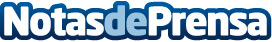 El 99% de las organizaciones serán víctimas de la ciberdelincuencia, según S2 GrupoConforme se produce una mayor digitalización de todas las áreas de la sociedad, se incrementan el número de ciberataques. En los últimos la acción de los ciberdelincuentes ha aumentado mediante la difusión de malware, ataques tipo phishing, ransomware o mediante los llamados ataques de ingeniería social, entre otros muchos tipos. El objetivo siempre es el mismo: dinero, o información que vale dineroDatos de contacto:Luis Núñez667574131Nota de prensa publicada en: https://www.notasdeprensa.es/el-99-de-las-organizaciones-seran-victimas-de Categorias: Nacional E-Commerce Ciberseguridad Otros Servicios Digital http://www.notasdeprensa.es